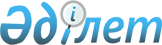 О проекте решения Совета Евразийской экономической комиссии "О ходе реализации решений Высшего Евразийского экономического совета от 19 декабря 2012 г. № 21 и от 29 мая 2013 г. № 30"Решение Коллегии Евразийской экономической комиссии от 25 июня 2013 года № 136      Приняв к сведению информацию члена Коллегии (Министра) по основным направлениям интеграции и макроэкономике Евразийской экономической комиссии Валовой Т.Д. о ходе работы над проектом Договора о Евразийском экономическом союзе, Коллегия Евразийской экономической комиссии решила:

      Одобрить проект решения Совета Евразийской экономической комиссии «О ходе реализации решений Высшего Евразийского экономического совета от 19 декабря 2012 г. № 21 и от 29 мая 2013 г. № 30» (прилагается) и внести его для рассмотрения на очередном заседании Совета Евразийской экономической комиссии.      Председатель Коллегии

      Евразийской экономической

      комиссии                                   В. Христенко О ходе реализации решений Высшего Евразийского экономического

совета от 19 декабря 2012 г. № 21 и от 29 мая 2013 г. № 30       Приняв к сведению информацию члена Коллегии (Министра) по основным направлениям интеграции и макроэкономике Евразийской экономической комиссии Валовой Т.Д. о ходе реализации Решения Высшего Евразийского экономического совета от 19 декабря 2012 г. № 21 «О реализации основных направлений интеграции» и Решения Высшего Евразийского экономического совета от 29 мая 2013 г. № 30 «О направлениях дальнейшего развития интеграционных процессов», Совет Евразийской экономической комиссии решил:

      1. Просить государства – члены Таможенного союза и Единого экономического пространства представить до 31 июля 2013 г. в Евразийскую экономическую комиссию:

      замечания и предложения по проекту Договора о Евразийском экономическом союзе по результатам его рассмотрения в соответствии с пунктом 5 плана мероприятий по подготовке проекта Договора о Евразийском экономическом союзе, утвержденного Решением Совета Евразийской экономической комиссии от 14 марта 2013 г. № 18;

      предложения о сокращении существующих изъятий и иных ограничений (в том числе барьеров) в целях обеспечения взаимного доступа субъектов предпринимательской деятельности на рынок государств – членов Таможенного союза и Единого экономического пространства для подготовки и представления на очередном заседании Совета Евразийской экономической комиссии доклада по данному вопросу.

      2. Настоящее Решение вступает в силу по истечении 10 календарных дней с даты его официального опубликования.      Члены Совета Евразийской экономической комиссии:
					© 2012. РГП на ПХВ «Институт законодательства и правовой информации Республики Казахстан» Министерства юстиции Республики Казахстан
				От Республики

БеларусьОт Республики

КазахстанОт Российской

ФедерацииС. РумасК. Келимбетов И. Шувалов